A.WATERPure water is a colourless, odourless, tasteless ,neutral liquid. Pure water does not exist in nature but naturally in varying degree of purity. The main sources of water include rain, springs, borehole, lakes, seas and oceans:Water is generally used for the following purposes:   	(i)drinking by animals and plants.	(ii)washing clothes.	(iii)bleaching and dyeing.	(iv) generating hydroelectric power.	(v)cooling industrial processes.Water dissolves many substances/solutes. It is therefore called universal solvent.It contains about 35% dissolved Oxygen which support aquatic fauna and flora.Water naturally exist in three phases/states solid ice,liquid water and gaseous water vapour. The three states of  water are naturally interconvertible. The natural interconvertion of the three phases/states of water forms the water cycle.									PrecipitationLiquid water in land, lakes , seas and oceans use the solar/sun energy to evaporate/vapourize to form water vapour/gas. Solar/sun energy is also used during transpiration by plants and respiration by animals. During evaporation, the water vapour rises up the earths surface. Temperatures decrease with height above the earth surface increase. Water vapour therefore cools as it rises up. At a height where it is cold enough to below 373Kelvin/100oC Water vapour looses enough energy to form tiny droplets of liquid.The process by which a gas/water vapour changes to a liquid is called condensation/liquidification. On further cooling, the liquid looses more energy to form ice/solid. The process by which a liquid/water changes to a ice/solid is called freezing/solidification. Minute/tiny ice/solid particles float in the atmosphere and coalesce/join together to form clouds. When the clouds become too heavy they fall  to the earths surface as rain/snow as the temperature increase with the fall.Interconversion of the three phases/states water    																													Evaporation				Liquidification/ 			/boiling/vapourization                  condensation																																																																															                 Melting				        Freezing						       liquidification 			        Solidification																																										Pure water has :(i) fixed/constant/sharp freezing point/melting point of  273K/0oC		(ii) fixed/constant/sharp boiling point of  373K/100oC at sea level/1 atmosphere pressure(iii) fixed  density of 1gcm-3							        This is the criteria of identifying pure/purity of water.Whether a substance is water can be determined by using the following methods:a)To test for presence of water using anhydrous copper(II)suphate(VI) Procedure.										     Put about 2g of anhydrous copper(II)sulphate(VI)crystals into a clean test tube. Add three drops of tap water. Repeat the procedure using distilled water.	      									           Observation.Colour changes from white to blueExplanation.Anhydrous copper(II)sulphate(VI)is white. On adding water ,anhydrous copper(II)sulphate(VI) gains/reacts with water to form hydrated copper(II) sulphate(VI). Hydrated copper(II) sulphate(VI) is blue. Hydrated copper(II) sulphate(VI) contain water of crystallization. The change of white anhydrous copper(II)sulphate(VI) to  blue hydrated copper(II) sulphate(VI) is a confirmatory test for the presence of water Chemical equation.	Anhydrous					       Hydrated				copper(II)sulphate(VI)    +  Water     ->   copper (II)sulphate(VI) 	(white)						(blue)	CuSO4(s) 			+  5H2O(l) 	->    CuSO4.5H2O(s)		    b)To test for presence of water using anhydrous cobalt(II)chloride Procedure.										     Put about 5cm3 of water into a clean test tube. Dip a dry anhydrous cobalt(II)chloride paper into the test tube. Repeat the procedure using distilled water.									           Observation.Colour changes from  blue to pink        Explanation.Anhydrous cobalt(II)chloride is blue. On adding water, anhydrous cobalt(II)chloride gains/reacts with water to form hydrated cobalt(II) chloride. Hydrated cobalt(II)chloride is pink. Hydrated cobalt (II)chloride contain water of crystallization. The change of blue anhydrous cobalt(II)chloride to  pink hydrated cobalt(II)chloride is a confirmatory test for the presence of water    Chemical equation.	Anhydrous					       Hydrated				cobalt(II)chloride    +  Water     ->   cobalt (II)chloride 	(Blue)						(pink)	CoCl2 (s) 			+  5H2O(l) 	->    CoCl2.5H2O(s)Burning a candle in airMost organic substances/fuels burn in air to produce water. Carbon(IV)oxide gas is also produced if the air is sufficient/excess.Procedure Put about 2g of anhydrous copper(II)sulphate(VI)crystals in a boiling tube. Put about 5cm3 of lime water in a boiling tube.Light a small candle stick. Place it below an inverted thistle/filter funnelCollect the products of the  burning  candle by setting the apparatus as below Set up of apparatus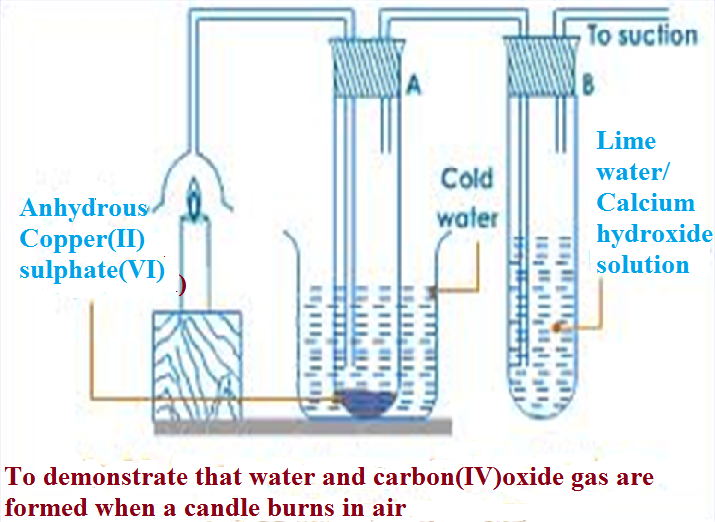 ObservationThe sunction pump pulls the products of burning into the inverted funnel. Colour of anhydrous copper(II) sulphate(VI)changes from white to blue. A white precipitate is formed in the lime water/calcium hydroxide.ExplanationWhen a candle burn it forms a water and carbon(IV)oxide. Water turns anhydrous copper(II) sulphate(VI)changes from white to blue .Carbon(IV)oxide gas forms white precipitate when bubbled  in  lime water/calcium hydroxide. Since: (i)hydrogen in the wax burn to form water Hydrogen 	+	 Oxygen 	->	 Water(from candle) 	(from the air)  2H2(g)  	+ 	O2(g) 		->	2H2O (g/l)(ii) carbon in the wax burn to form carbon(IV)oxide 	Hydrogen 	+	 Oxygen 	->	 Water         (from candle) 	(from the air)  			C(s)  		+ 	   O2(g) 	->	CO2 (g)The candle before burning therefore contained only Carbon and Hydrogen only. A compound made up of hydrogen and carbon is called Hydrocarbon. A candle is a hydrocarbon.Other hydrocarbons include: Petrol, diesel, Kerosene, and Laboratory gas. Hydrocarbons burn in air to form water and carbon(IV)oxide gas.	Hydrocarbons    +   Oxygen   ->   Water   +   Oxygen                                  Water pollutionWater pollution take place when undesirable substances are added into the water. Sources of water pollution include:(i)Industrial chemicals being disposed into water bodies like rivers, lakes and oceans.(ii)Dicharging untreated /raw sewage into water bodies.(iii)Leaching of insecticides/herbicides form agricultural activities into water bodies.(iv)Discharging non-biodegradable detergents after domestic and industrial use into water bodies.(v)Petroleum oil spilling by ships and oil refineries(vi)Toxic/poisonous gases from industries dissolving in rain .(vii) Acidic gases from industries dissolving in rain to form “acid rain”(viii)Discharging hot water into water bodies.This reduces the quantity of dissolved Oxygen in the water killing the aquatic fauna and flora.Water pollution can be reduced by:(i)reducing the use of agricultural fertilizers and chemicals in agricultural activities.(ii)use of biological control method instead of insecticides and herbicides(iii)using biodegradable detergentsReaction of metals with water	Some metals react with water while others do not. The reaction  of metals with water depend on the reativity series. The higher the metal in the reactivity series the more reactive the metal with water .The following experiments shows the reaction of metals with cold water and water vapour/steam. (a)Reaction of sodium/ potassium with cold water:ProcedurePut about 500cm3 of water in a beaker. Add three drops of phenolphthalein indicator/litmus solution/universal indicator solution/methyl orange indicator into the water.Cut a very small piece of sodium .Using a pair of forceps, put the metal into the water.ObservationSodium melts to a silvery ball that floats and darts on the surface decreasing in size.Effervescence/fizzing/ bubbles of colourless gas produced.Colour of phenolphthalein turns pinkColour of litmus solution turns blueColour of methy orange solution turns OrangeColour of universal indicator  solution turns blueExplanationSodium is less dense than water. Sodium floats on water and vigorously react to form an alkaline solution of sodium hydroxide and producing hydrogen gas. Sodium is thus stored in paraffin to prevent contact with water.Chemical equationSodium 	+ 	Water		 ->	 Sodium hydroxide   +   Hydrogen gas 2Na(s)	+ 	2H2O(l)	-> 	2NaOH(aq) 		    + H2(g)To collect hydrogen gas , Sodium metal is forced to sink to the bottom of the trough/beaker by wrapping it in wire gauze/mesh.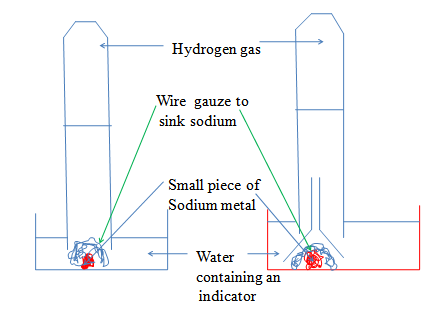 Potassium is more reactive than Sodium. On contact with water it explodes/burst into flames. An alkaline solution of potassium hydroxide is formed and hydrogen gasChemical equationPotassium 	+ 	Water		 ->    Potassium hydroxide   +   Hydrogen gas       2K(s)	+ 	2H2O(l)	-> 	2KOH(aq) 		    +  H2(g)Caution: Reaction of Potassium with water is very risky to try in a school laboratory.(b)Reaction of Lithium/ Calcium with cold water:ProcedurePut about 200cm3 of water in a beaker. Add three drops of phenolphthalein indicator/litmus solution/universal indicator solution/methyl orange indicator into the water.Cut a  small piece of Lithium .Using a pair of forceps, put the metal into the water.Repeat with a piece Calcium metalObservationLithium sinksto the bottom of the water.Rapid effervescence/fizzing/ bubbles of colourless gas produced.Colour of phenolphthalein turns pinkColour of litmus solution turns blueColour of methy orange solution turns OrangeColour of universal indicator  solution turns blueExplanationLithium and calcium are denser than water. Both sink in water and vigorously react to form an alkaline solution of Lithium hydroxide / calcium hydroxide and producing hydrogen gas. Lithium is more reactive than calcium. It is also stored in paraffin like Sodium to prevent contact with water.Chemical equationLithium 	+ 	Water		 ->	 Lithium hydroxide   +   Hydrogen gas 2Li(s)  	+ 	2H2O(l)	-> 	2LiOH(aq) 		    +  H2(g)Calcium 	+ 	Water		 ->	 Calcium hydroxide   +   Hydrogen gas Ca(s)  	+ 	2H2O(l)	-> 	Ca(OH)2(aq) 	    +   H2(g)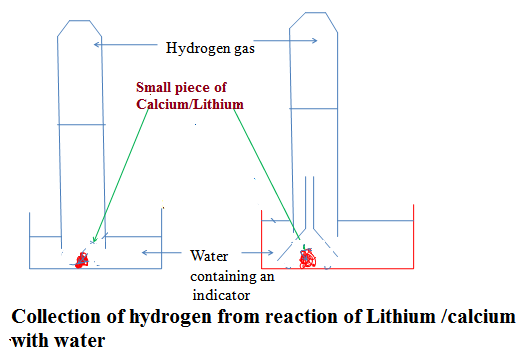 (c) Reaction of Magnesium/Zinc/ Iron with Steam/water vapour:Procedure method1Place some wet sand or cotton/glass wool soaked in water at the bottom of an ignition/hard glass boiling tube.Polish magnesium ribbon using sand paper. Coil it at the centre  of the ignition/hard glass boiling tube.Set up the apparatus as below. Heat the wet sand or cotton/glass wool soaked in water gently to: (i)drive away air in the ignition/hard glass boiling tube.(ii)generate steam Heat the coiled ribbon strongly using another burner.Repeat the experiment using Zinc powder and fresh Iron filings.Set up of apparatus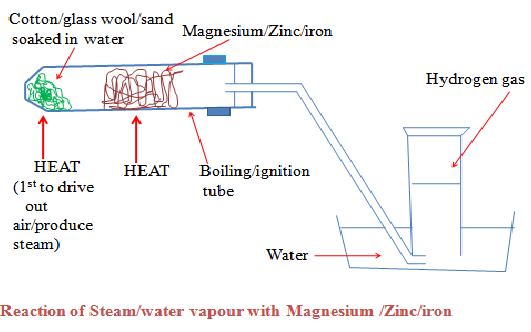 Observations(i)With Magnesium ribbon:  The Magnesium glow with a bright flame  (and continues to burn even if heating is stopped)White solid /ash formedWhite solid /ash formed dissolve in water to form a colourless solutionColourless gas produced/collected that extinguish burning splint with “pop sound” (ii)With Zinc  powder:  The Zinc powder turns red hot on strong heating Yellow solid formed that turn white on coolingWhite solid formed on cooling does not dissolve in water.(iii)With Iron fillings:  The Iron fillings turns red hot on strong heating Dark blue solid formed Dark blue solid formed does not dissolve in water.Procedure method 2Put some water in a round bottomed flask Polish magnesium ribbon using sand paper. Coil it at the centre of a hard glass tubeSet up the apparatus as below. Heat water strongly to boil so as to: (i)drive away air in the glass tube.(ii)generate steam Heat the coiled ribbon strongly using another burner. Repeat the experiment using Zinc powder and fresh Iron filings. 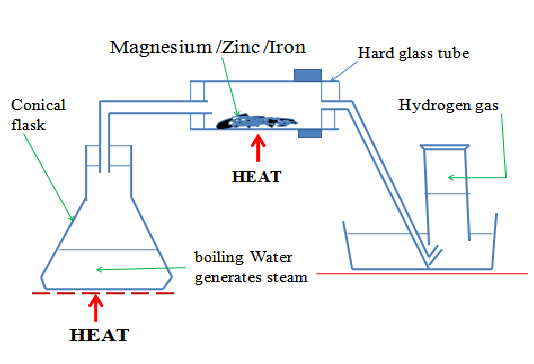 Observations(i)With Magnesium ribbon:  The Magnesium glow with a bright flame  (and continues to burn even if heating is stopped)White solid /ash formedWhite solid /ash formed dissolve in water to form a colourless solutionColourless gas produced/collected that extinguish burning splint with “pop sound” (ii)With Zinc  powder:  The Zinc powder turns red hot on strong heating Yellow solid formed that turn white on coolingWhite solid formed on cooling does not dissolve in water.(iii)With Iron fillings:  The Iron fillings turns red hot on strong heating Dark blue solid formed Dark blue solid formed does not dissolve in water.Explanations(a)Hot magnesium burn vigorously in steam. The reaction is highly exothermic generating enough heat/energy to proceed without further heating.White Magnesium oxide solid/ash is left as residue. Hydrogen gas is produced .It extinguishes a burning splint with a “pop sound”.Chemical EquationMagnesium   +  Steam 	->   Magnesium oxide   +   HydrogenMg(s) 	 +  H2O(g)	->         MgO(s)    	        +       H2(g)Magnesium oxide reacts /dissolves in water to form an alkaline solution of Magnesium oxide Chemical EquationMagnesium oxide    +  Water 	->   Magnesium hydroxide   MgO(s) 	   +  H2O(l)	->         Mg(OH) 2 (aq)(b)Hot Zinc react vigorously in steam forming yellow Zinc oxide solid/ash as residue which cools to white. Hydrogen gas is produced .It extinguishes a burning splint with a “pop sound”.Chemical EquationZinc 	            +  Steam 	->      Zinc oxide   	        +    HydrogenZn(s) 	 	  +  H2O(g)	->         ZnO(s)    	        +       H2(g)Zinc oxide does not dissolve in water.(c)Hot Iron react with steam forming dark blue tri iron tetra oxide solid/ash as residue. Hydrogen gas is produced .It extinguishes a burning splint with a “pop sound”.Chemical EquationIron 	            +  Steam 	->      Tri iron tetra oxide  +    Hydrogen2Fe(s) 	 +  4H2O(g)	->         Fe2O4(s)    	            +       4H2(g)Tri iron tetra oxide does not dissolve in water.(d)Aluminium reacts with steam forming an insoluble coat/cover of impervious layer of aluminium oxide on the surface preventing further reaction. (e) Lead, Copper, Mercury, Silver, Gold and Platinum  do not react with either water or steam. 	        HYDROGENOccurrenceHydrogen does not occur free in nature. It occurs as Water and in Petroleum. School laboratory PreparationProcedurePut Zinc granules in a round/flat/conical flask. Add dilute sulphuric(VI) /Hydrochloric acid. Add about 3cm3 of  copper(II)sulphate(VI) solution.Collect the gas produced over water as in the set up below. Discard the first gas jar. Collect several gas jar.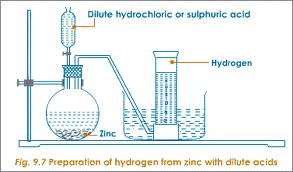 Observation/ExplanationZinc reacts with dilute sulphuric(VI)/hydrochloric acid to form a salt and produce hydrogen gas.When the acid comes into contact with the metal, there is rapid effervescence/ bubbles /fizzing are produced and a colourless gas is produced that is collected: (i) over water because it is insoluble in water(ii)through downward displacement of air/upward delivery because it is less dense than air.The first gas jar is impure. It contains air that was present in the apparatus.Copper(II)sulphate(VI)solution act as catalyst.Chemical equation(a) Zinc     +    Hydrochloric acid     ->     Zinc chloride        +    Hydrogen   Zn(s)      +   2HCl(aq) 		  ->             ZnCl2(aq)	     +	    H2(g)Ionic equation Zn (s)    +   2H+ (aq) 	->       Zn2+ (aq)	    +	    H2 (g)   Zinc     +    Sulphuric(VI)acid     ->     Zinc Sulphate(VI)    +    Hydrogen   Zn(s)    +      H2SO4(aq) 	    ->       ZnSO4(aq)	     +	    H2(g)Ionic equation Zn (s)    +   2H+ (aq) 	->       Zn2+ (aq)	    +	    H2 (g)(b) Chemical equation     Magnesium   +    Hydrochloric acid  ->  Magnesium chloride     +    Hydrogen  	 Mg(s)      +   2HCl(aq) 		  ->             MgCl2(aq)	     +	    H2(g)Ionic equation Mg (s)    +   2H+ (aq) 	->       Mg2+ (aq)	    +	    H2 (g)   Magnesium     + Sulphuric(VI)acid  -> Magnesium Sulphate(VI)  +    Hydrogen   	Mg(s)    +      H2SO4(aq) 	    ->       MgSO4(aq)	     +	    H2(g)Ionic equation 	Mg (s)    +   2H+ (aq) 	->       Mg2+ (aq)	    +	    H2 (g)(c) Chemical equation     	Iron   +    Hydrochloric acid  ->  Iron(II)chloride     +    Hydrogen  	 Fe(s)      +   2HCl(aq) 	    ->         FeCl2(aq)	 +	H2(g)Ionic equation Fe (s)    +   2H+ (aq) 	->       Fe2+ (aq)	    +	    H2 (g)   Iron     + Sulphuric(VI)acid  -> Iron(II) Sulphate(VI)  +    Hydrogen   Fe(s)    +      H2SO4(aq)        ->       FeSO4(aq)	       +	    H2(g)Ionic equation 	Fe (s)    +   2H+ (aq) 	->       Fe2+ (aq)	    +	    H2 (g)Note1.Hydrogen cannot be prepared from reaction of:   (i)Nitric(V)acid and a metal. Nitric(V)acid is a strong oxidizing agent. It oxidizes hydrogen gas to water.  (ii)dilute sulphuric(VI)acid with calcium/Barium/Lead because Calcium sulphate(VI),Barium sulphate(VI) and Lead(II)sulphate(VI) salts formed are insoluble. Once formed, they cover/coat the unreacted calcium/Barium/Lead stopping further reaction and producing very small amount/volume of hydrogen gas.  (iii)dilute acid with sodium/potassium. The reaction is explosive.Properties of Hydrogen gas(a)Physical properties1. Hydrogen is a neutral ,colourless and odourless gas. When mixed with air it has a characteristic pungent choking smell2. It is insoluble in water thus can be collected over water.3. It is the lightest known gas. It can be transferred by inverting one gas jar over another. (b)Chemical properties.(i)BurningI. Hydrogen does not support burning/combustion. When a burning splint is inserted into a gas jar containing Hydrogen, the flame is extinguished /put off.II. Pure dry hydrogen burn with a blue quiet flame to form water. When a stream of pure dry hydrogen is ignited, it catches fire and continues to burn with a blue flame. III. Impure (air mixed with) hydrogen burns with an explosion. Small amount/ volume of air mixed with hydrogen in a test tube produce a small explosion as a “pop” sound. This is the confirmatory test for the presence of Hydrogen gas. A gas that burns with a “pop” sound is confirmed to be Hydrogen.(ii)Redox in terms of Hydrogen transferRedox can also be defined in terms of Hydrogen transfer.(i)Oxidation is removal of Hydrogen(ii)Reduction is addition of Hydrogen(iii)Redox is simultaneous addition and removal of HydrogenExampleWhen a stream of dry hydrogen gas is passed through black copper (II) oxide, hydrogen gas gains the oxygen from copper(II)oxide. Black copper (II) oxide is reduced to brown copper metal. Black copper(II)oxide os thus the Oxidizing agent. Hydrogen gas is oxidized to Water. Hydrogen is the Reducing agent.Set up of apparatus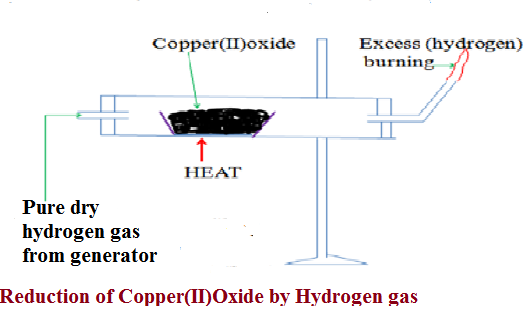 (a)Chemical equation  (i) In glass tubeCopper(II)Oxide   +    Hydrogen        ->      Copper     +    Hydrogen gas(oxidizing agent)	  (reducing agent)      (black)					       (brown)       CuO (s)          +          H2(g)          ->      Cu(s)        +        H2O(l)   (ii)when excess Hydrogen is burning.Oxygen    +         Hydrogen      -> 	      WaterO2(g)        +          2H2(g)          ->              2H2O(l)(b)Chemical equation  (i) In glass tubeLead(II)Oxide   +    Hydrogen        ->      Lead     +    Hydrogen gas(oxidizing agent)	  (reducing agent)      (brown when hot/				   (grey)      yellow when cool)					              PbO (s)          +          H2(g)          ->      Pb(s)        +        H2O(l)   (ii)when excess Hydrogen is burning.Oxygen    	+         Hydrogen            -> 	      WaterO2(g)        	+          2H2(g)                ->              2H2O(l)(c)Chemical equation  (i) In glass tubeIron(III)Oxide   +    Hydrogen        ->      Iron     +    Hydrogen gas(oxidizing agent)	  (reducing agent)         (Dark grey)					     (grey)					       Fe2O3 (s)          +          3H2(g)          ->      Fe(s)        +        3H2O(l)   (ii)when excess Hydrogen is burning.Oxygen    	+         Hydrogen            -> 	      WaterO2(g)        	+          2H2(g)                ->              2H2O(l)(iii) Water as an Oxide as HydrogenBurning is a reaction of an element with Oxygen. The substance formed when an element burn in air is the oxide of the element. When hydrogen burns, it reacts/ combines with Oxygen to form the oxide of Hydrogen.The oxide of Hydrogen is called water. Hydrogen  is first dried because a mixture of Hydrogen and air explode. The gas is then ignited .The products condense on a cold surface/flask containing a freezing mixture. A freezing mixture is a mixture of water and ice.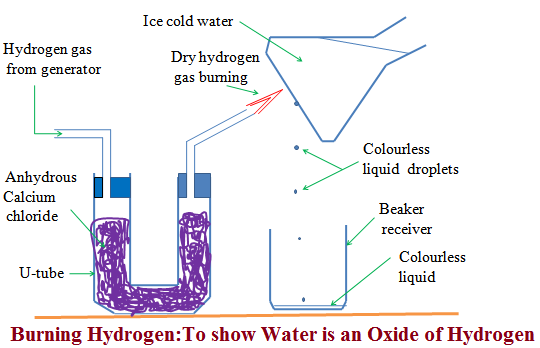 The condensed products are collected in a receiver as a colourless liquid.Tests(a) When about 1g of white anhydrous copper (II)sulphate(VI)is added to a sample of the liquid ,it turns to blue. This confirms the liquid formed is water.(b) When  blue  anhydrous cobalt (II)chloride paper is dipped in a sample of the liquid ,it turns to pink. This confirms the liquid formed is water.(c)When the liquid is heated to boil, its boiling point is 100oC at sea level/one atmosphere pressure. This confirms the liquid is pure water.			Uses of Hydrogen gas1. Hydrogenation/Hardening of unsaturated vegetable oils to saturated fats/margarine. When Hydrogen is passed through unsaturated compounds in presence of Nickel catalyst and about 150oC, they become saturated. Most vegetable oil are  unsaturated liquids at room temperature. They become saturated and hard through hydrogenation.2. In weather forecast balloons.Hydrogen is the lightest known gas. Meteorological data is collected for analysis by sending hydrogen filled weather balloons to the atmosphere. The data collected is then used to forecast weather conditions.3.In the Haber process for the manufacture of AmmoniaHydrogen is mixed with Nitrogen in presence of Iron catalyst to form Ammonia gas. Ammonia gas is a very important raw material for manufacture of agricultural fertilizers.4.In the manufacture of Hydrochloric acid.Limited volume/amount of Hydrogen is burnt in excess chlorine gas to form Hydrogen chloride gas. Hydrogen chloride gas is dissolved in water to form Hydrochloric acid. Hydrochloric acid is used in pickling/washing metal surfaces.5. As rocket fuel.Fixed proportions of Hydrogen and Oxygen when ignited explode violently producing a lot of energy/heat.This energy is used to power/propel a rocket to space.6. In oxy-hydrogen flame for welding.A cylinder containing Hydrogen when ignited in pure Oxygen from a second cylinder produces a flame that is very hot. It is used to cut metals and welding.Sample revision questions1.A colourless liquid was added anhydrous copper(II)sulphate(VI) which turned blue.(a)Why is it wrong to conclude the liquid was pure water?Anhydrous copper(II)sulphate(VI) test for presence of water. Purity of water is determined from freezing/melting/boiling point.(b)Write an equation for the reaction that take place with anhydrous copper(II)sulphate(VI)Anhydrous copper(II)sulphate(VI)  +  Water    ->   hydrated copper(II)sulphate(VI)CuSO4(s)  		       +  5H2O(l)  ->            CuSO4.5H2O(s)(c)(i)Which other compound would achieve the same results as anhydrous copper(II)sulphate(VI)    	Anhydrous cobalt (II)chloride/CoCl2.6H2O     (ii)Write the equation for the reactionAnhydrous cobalt (II)chloride  +  Water       ->   hydrated cobalt (II)chlorideCoCl2 (s)                +  6H2O(l)   ->            CoCl2.6H2O (s)(d)Complete the equation 	(i) Sulphur(VI)oxide   		+ Water   	->   Sulphuric(VI)acid	(ii) Sulphur(IV)oxide   		+ Water   	->   Sulphuric(IV)acid	(iii) Carbon(IV)oxide   		+ Water  	 ->   Carbonic(IV)acid	(iv) Nitrogen(IV)oxide  		 + Water  	 ->   Nitric(V)acid	(v) Phosphorus(V)oxide   	+ Water  	 ->   Phosphoric(V)acid	(vi) Sodium oxide   		+ Water   	->   Sodium hydroxide	(vi) Sodium peroxide   		+ Water  	 ->   Sodium hydroxide2. Metal B reacts with steam. Metal C reacts with cold water. Metal A does not react with water.(a)Arrange the metals as they should appear in the reactivity series.  				 B C A(b)A product residue in D which was brown when hot but turned yellow on cooling during the reaction of metal B was formed. Gas E was also evolved. Identify	(i)Metal B		Lead/Pb 	(ii)Residue D	Lead(II)oxide/PbO	(iii)Gas E		Hydrogen/H2(c)A portion of product residue in D was added dilute nitric(V)acid. Another portion of  product residue in D was added dilute sulphuric(VI)acid. State and explain the observations made.When added dilute nitric(V)acid, D dissolves to form a colourless solution.   Lead(II)Oxide + dilute nitric(V)acid -> Lead(II) nitrate(V) + Water  PbO (s)  +   2HNO3(aq)  ->   Pb(NO3)2 (aq)   +   H2O(l)When added dilute sulphuric(VI)acid, D does not dissolve. A white suspension/precipitate was formed. Lead(II)Oxide reacts with sulphuric(VI)acid to form insoluble Lead(II)sulphate(VI) that cover/coat unreacted Lead(II)Oxide, stopping further reaction.  Lead(II)Oxide + dilute sulphuric(VI)acid -> Lead(II) sulphate(VI) + Water         PbO (s)    +           H2SO4(aq)            ->         PbSO4 (s)             +   H2O(l)